



УРАЛЬСКИЙ ФЕДЕРАЛЬНЫЙ УНИВЕРСИТЕТ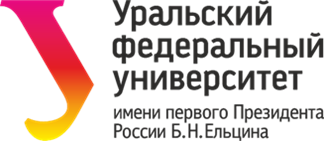 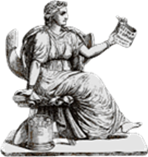 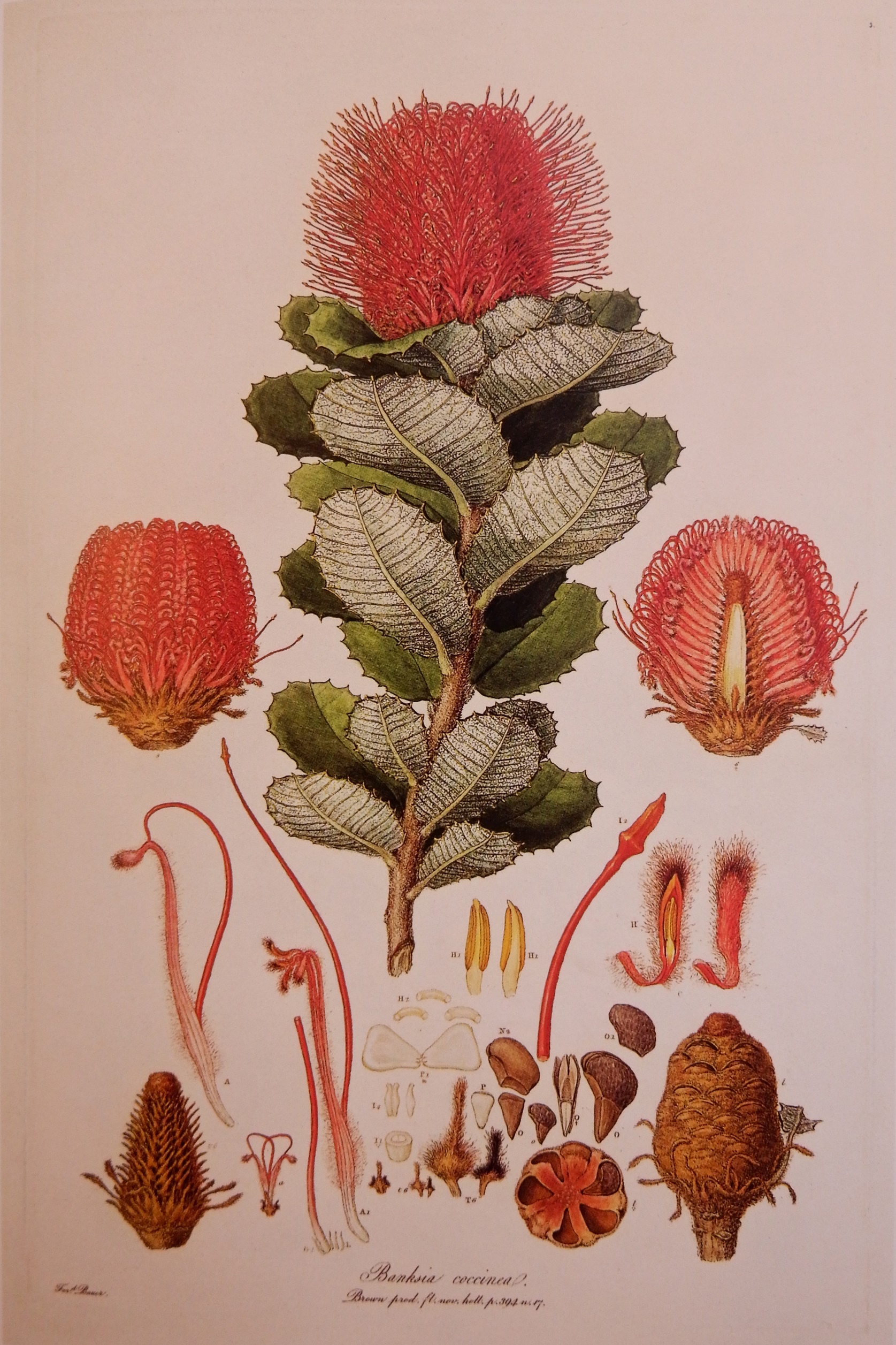 ИМ. ПЕРВОГО ПРЕЗИДЕНТА РОССИИ Б.Н.ЕЛЬЦИНАРОССИЙСКОЕ ОБЩЕСТВО ИНТЕЛЛЕКТУАЛЬНОЙ ИСТОРИИНаучный семинарБотаническая иллюстрация в Британии и России 
в XVII – начале XIX в.:фрагменты истории научного наблюденияпроводится при финансовой поддержке Российского научного фонда проект № 19-18-00186Платформа ZOOM25 июля 2020 г.Открытие 09.50. (по Москве)Приветствие участникам – Вероника Витальевна Высокова, 
председатель Уральского отделения Российского общества интеллектуальной историиМодератор – Юлия Сергеевна Шипицына, 
Лаборатория эдиционной археографии УрФУI часть09.00 – 11.20 (по Москве)1.	Шпак Георгий ВладимировичЛаборатория эдиционной археографии УрФУ, Центр сравнительной истории и теории цивилизаций института всеобщей истории РАНМодели фиксации образов живой природы в Англии XVII века2.	Шипицына Юлия Сергеевна Лаборатория эдиционной археографии УрФУ, «Ботанический журнал Кёртиса»: обстоятельства появления первого британского периодического издания по ботанике (1787)3.	Дунаева Юлия АлександровнаОтдел БАН при Зоологическом институте РАН«… and the plants on which they feed…»: изображения представителей северо-американской флоры в книге Джона Эббота и Джеймса Смита о редких бабочках Джорджии (1797)11.20 – 11.40 – ПерерывII часть11.40 – 13.00 (по Москве)4.	Хандажинская София АнатольевнаМГУ им. Ломоносова«Симпатичный паразит», «очаровательный кустарник», «зеленовато-желтые цветки»: флора Индии в совместных трудах британских миссионеров и ботаников 
в начале XIX в.5.	Бабушкина Альбина ВладимировнаУрФУ им. Б.Н. ЕльцинаИллюстрация как элемент легитимации палеонтологического знания в британской науке первой половины XIX в.: история гиен Кёркдэйлской пещеры6.	Графова Елена ОлеговнаРНИИ культурного и природного наследия им. Д.С. ЛихачёваВлияние ботанической иллюстрации на художественные образы эпохи модерна